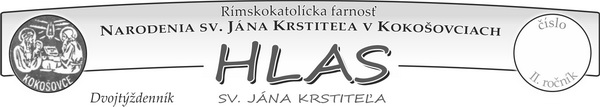 ˇpppF A R S K É    O Z N A M Y: Nový spôsob sedenia: Od 3. 6.  v rámci uvoľňovania hygienických opatrení sa v kostoloch nemusí dodržiavať 2 m odstup a ľudia môžu sedieť tzv. šachovnicovým spôsobom. ( Nikomu nedýchaš a ani tebe nikto nedýcha na krk ! ! ! )Prikázaný sviatok: Vo štvrtok 11. 6. je prikázaný sviatok Najsvätejšieho Kristovho Tela a Krvi. V prípade priaznivého počasia a podľa zvyku prosíme kompetentných o pripravenie 4 oltárikov v blízkosti kostolov, resp. aj vo dvoroch konkrétnych rodín. Deti bez rozdielu (predovšetkým dievčatá) veľmi pekne prosíme, aby si na eucharistickú procesiu priniesli v košíkoch lupienky z kvetov. V Žehni a na Zlatej bani samozrejme v stredu 10. 6. večer s platnosťou z daného sviatku.                   Pri verejnom recitovaní či speve hymnu: Ctíme túto Sviatosť slávnu možno pri tejto slávnosti získať za obvyklých podmienok úplné odpustky... Rodičia druhákov ZŠ : V čase 15. - 29. 6. 2020 sa prosím osobne zastavte za          p. farárom a vyzdvihnite si prihlášku na prvé sv. prijímanie pre budúci školský rok. Birmovanci: Pokračujú v stretnutiach tento týždeň. V stredu 10. júna hneď         po sv. omšiach na Zlatej Bani a v Žehni a v piatok 12. júna hneď po sv. omšiach v Kokošovciach a Dulovej Vsi. Domáca úloha: Napísať, alebo vypovedať osobne, čo ti dal resp. aj vzal duchovne (či aj ináč) čas koronakrízy resp. obdobia keď všetci dookola vraveli: OSTAŇTE SEDIEŤ DOMA ! ! ! Adorácia cez týždeň : Bude vo štvrtok 11. júna od 17 h v Kokošovciach a Dulovej Vsi. Srdečne pozývame všetkých...Zapisovanie nových intencií:  V tomto týždni - Kokošovce: pondelok, utorok hneď po sv. omši v sakrestii. Dulova Ves: štvrtok hneď po sv. omši v sakrestii, Zlatá Baňa: nedeľa 15 min. pred sv. omšou alebo hneď po nej v sakrestii, Žehňa: streda pred sv. omšou 15 min v sakrestii. Príďte prosíme...Odpustové slávnosti:  Kokošovce 21. Júna a v Lesíčku 5. Júla vždy o 10.30 hod.Úmysel apoštolátu modlitby na mesiac jún : Za všetkých trpiacich, aby našli posilu v Ježišovom srdci. Aby naše farské a rehoľné spoločenstvá podporovali kňazské a rehoľné povolania.  Myšlienka: „Nemôžeme predstierať, že sme zdraví vo svete, ktorý je chorý.      Rany spôsobené našej matke Zemi sú ranami, ktoré krvácajú aj v nás. Nemôžeme zostať ticho pred varovnými výkrikmi, keď si uvedomujme tak  vysokú cenu        za ničenie a vykorisťovanie ekosystému. Toto nie je čas na to, aby sme aj naďalej odvracali zrak, ľahostajní k signálom, že naša planéta je drancovaná a znásilňovaná hrabivosťou po zisku, veľmi často v mene pokroku. Máme šancu zmeniť kurz, zaviazať sa pre lepší, zdravší svet a odovzdať ho budúcim generáciám.         Všetko závisí na nás, či to skutočne chceme.“ pp. František                              V mene Najsvätejšej Trojice Vám všetkým žehnajú + kaplán Štefan a farár ĽubikRímskokatolícka cirkev, farnosť Narodenia sv. Jána KrstiteľaKOKOŠOVCE - Program bohoslužieb10. TÝŽDEŇ v období „cez rok“(8.6.2020 - 14.6.2020)Z   vašej  emailovej  pošty...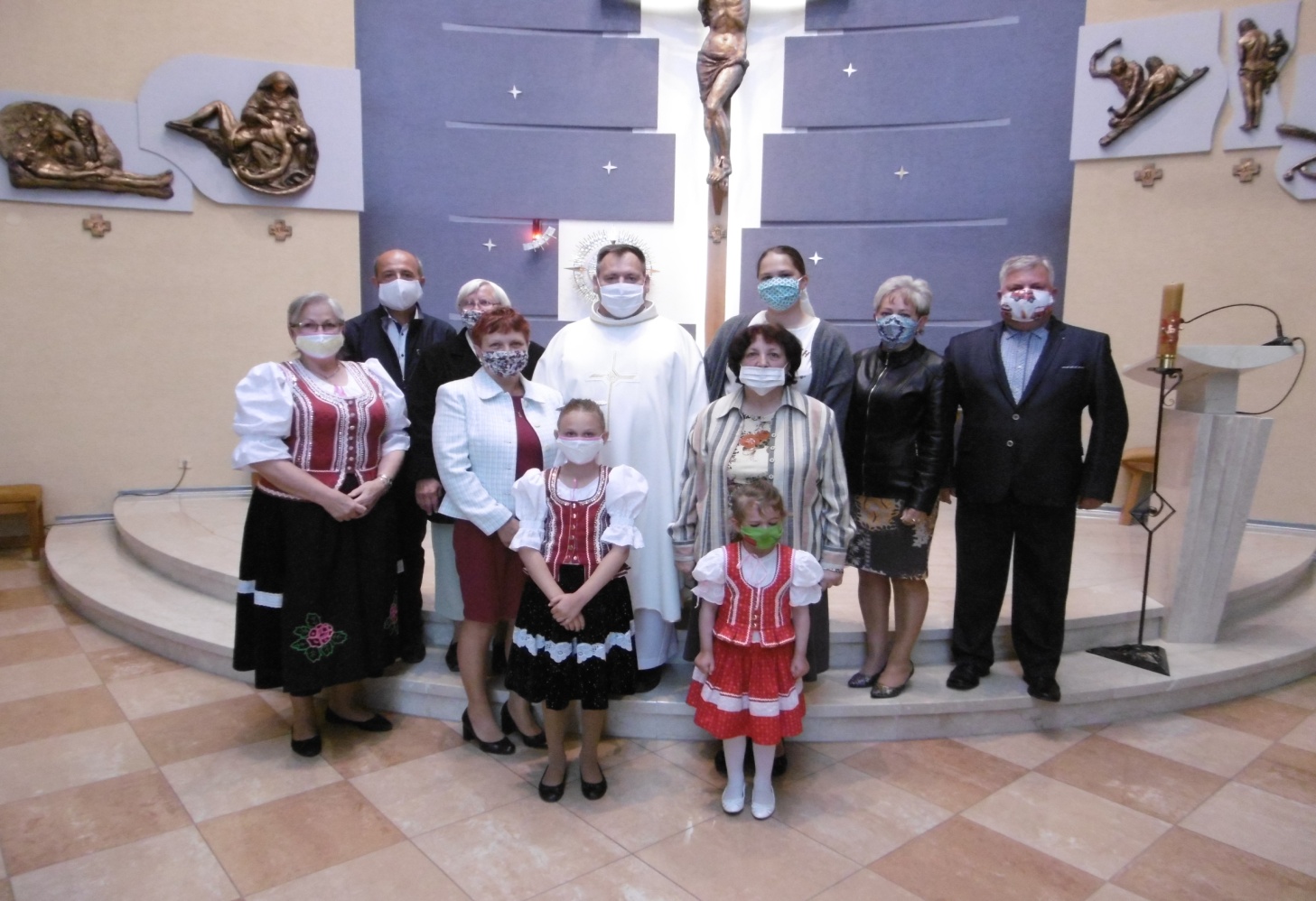 S veľkou radosťou sme my veriaci z Dulovej Vsi prežívali 29. máj,                pre nás sviatočný deň, kedy uplynulo už 9 rokov od posviacky nášho kostola sv. Michala archanjela. Deň rýchlo ubehol a my sme s veľkou radosťou vstupovali „do domu Pánovho“. Aj keď za prísnych hygienických opatrení, začínali sme novénou k Duchu Svätému, pokračovali májovou pobožnosťou. O 18.hodine slávením slávnostnej svätej omše, ktorú celebroval pán kaplán Štefan. Všetci spolu sme vytvorili jedno živé spoločenstvo na Tvoju slávu Nebeský Otče a ku cti Panny Márie a všetkých svätých. Na záver sme pozdravili sv. Otca Františka a mali malé agapé          pre všetkých prítomných. Nebeský Otče, ďakujeme Ti za tento deň, ďakujeme Ti za Tvoje nekonečné milosrdenstvo a prosíme nedopusť,       aby tvoje „domy“ ostali prázdne, aby si v nich Ty ostal sám. Už nikdy Otče. Volaj nás po mene, pozývaj nás k Sebe a daj nám odvahu volať Ťa OTCOM, veď sme a chceme byť nielen podľa mena Tvoje milované deti.„Nebeský Otče, sladká nádej našich duší, nech Ťa všetci       poznajú, uctievajú a milujú. Nebeský Otče, nekonečná dobrota,                 ktorá sa rozlieva na všetky národy, nech Ťa všetci poznajú, uctievajú a milujú. Nebeský Otče, blahodárna rosa ľudstva,         nech ťa všetci poznajú, uctievajú a milujú!“ Matka Eugénia Ravasio                                                                                                                                                Eva Bednáriková